Curriculum Committee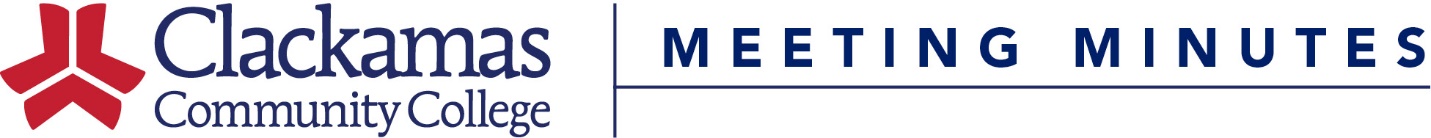 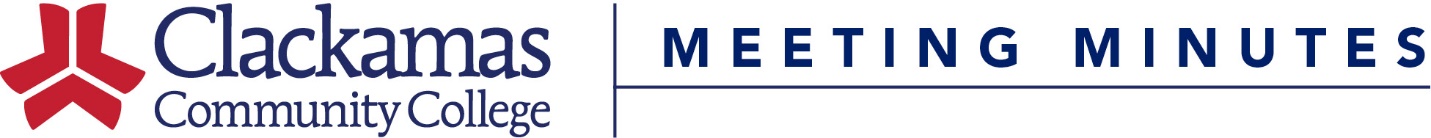 May 20, 2016Meeting AgendaPresent:  ASG (Stephani Dale), Dustin Bare, Nora Brodnicki, Armetta Burney, Debra Carino, Virginia Chambers, Amanda Coffey, Juan Cortes, Megan Feagles (Recorder), Sue Goff, Erin Gravelle, Jordan Gulley, Dawn Hendricks, Kari Hiatt, Kerrie Hughes (Chair), Eric Lee, Kara Leonard, Gentiana Loeffler, Mike Mattson, Kelly Mercer, Deanna Myers, Tracy Nelson, David Plotkin, Lisa Reynolds, Terrie Sanne, Charles Siegfried, April Smith, Aundrea Snitker, Tara Sprehe, Sarah Steidl, Chris Sweet, Dru Urbassik, Wryann Van Riper, Andrea VergunGuests:   Rick Carino, Tiffany Kriesel, Kari Nixon, Yvonne SmithAbsent:   Elizabeth Carney, Jason Kovac, Patricia McFarlandWelcome & IntroductionsApproval of MinutesApproval of the December 1, 2023 minutesMotion to approve, approvedConsent AgendaCourse Number ChangesCourse Title ChangeReviewed Outlines for ApprovalMotion to approve, approvedCourse and Program ApprovalsCS-289 InactivationRick Carino presentedCourse has been removed from CS-CTE programs.Motion to approve, approvedHuman Services ChangesYvonne Smith presentedHS-104 Credit ChangeChanging from 11 LECT/1 Credit to 22 LECT/2 Credits.Feedback from students and instructor indicates that too much curriculum is required to fit into only one credit. Curriculum content is required by outside credentialing body (MHACBO).Alcohol & Drug Counselor CPCC AmendmentOnly change is increase in credits for HS-104. Total credits change from 16 to 17.Motion to approve, approvedNursing (RN) AAS Program Learning OutcomesVirginia Chambers presentedWorking to align PLOs with OCNE curriculumMedical Billing and Coding CC AmendmentVirginia Chambers presented on behalf of Cindy GarnerChanging WR-121Z to WR-101 or WR-121Z. This aligns with some of the other Health Sciences programs.Spoke with English Department and they support this decision.Motion to approve, approvedHLPE ChangesTracy Nelson presentedHE-202 Inactivation“Many of the entry level careers for the Fitness Specialist Certificate are personal training and working in a gym. We have decided to embed parts of the HE 202 curriculum into our HE 201 class, since the majority of our students are on the personal training path for the certificate program.”Fitness Specialist CC AmendmentChange name from Fitness Technology to Fitness Specialist. This aligns with other colleges who offer similar programs.Remove HE-202. Add FYE-101 or HD-121. Total credits change from 46-47 to 47-49New program code will be CC.FITNESSSPEC.There were questions about WR-101 vs WR-121Z. WR-121Z is the better choice if the program has a lot of transfer students. ASG agrees that WR-121Z better prepares students for 200-level courses.Motion to approve, approvedProgram Amendments, Group 1EFA, Health ProfessionsRemove HE-202. Total credits change from 15-16 to 16Motion to approve, approvedProgram Amendments, Group 2AA Degree, Oregon TransferAS, Oregon Transfer, Computer ScienceRemove HE-202, HUM-240, HUM-241, HUM-242, SSC-240, SSC-241, SSC-242 due to inactivation.Add in HE-163, HE-164, HE-263, HE-264, and HPE-296.Motion to approve, approvedApprenticeship ChangesKari Nixon presentedNew Courses: APR-102IE, 103IE, 151IE, 152IE, 201IE, 202IE, 250IE, 251IECreating new courses instead of reactivating the previous IE courses since the curriculum changed and the new courses are 6 credits instead of 3 credits.Program Reactivations: Electrician Apprenticeship Technologies (IE) AAS & CCAll content comes from the JATCMotion to approve, approvedDental Assistant Instructional Method/Course ChangesKari Hiatt presentedDA-110Changing from 4 LECT, 36 CLIN/1 credit to 36 CLIN/1 credit.Students will participate in one 4 hour seminar (an orientation) held prior to the start of clinical practicum. The proposed change is that these seminar hours will be included in the total clinical hours, instead of separate lecture hours. Rationale: The content of the seminar hours is not theory based. This will bring our total hours for the course to 36, which is within the range for a 1-credit course (instead of 40 credit hours, which may surpass the limit).DA-120Changing from 6 LECT, 170 CLIN/5 Credits to 170 CLIN/5 CreditsSeminar hours are not theory based lecture hours. Seminar hours to be included in overall clinical (lab) hours.DA-130Changing from 6 LECT, 256 CLIN/8 Credits to 256 CLIN/8 CreditsSeminar hours are not theory based lecture hours. Seminar hours to be included in overall clinical (lab) hours.Motion to approve, approvedAS Engineering AmendmentsEric Lee presentedAS, Computer Engineering, PSUUpdating one Arts & Letters Electives to be 4 credits instead of 3-4 credits. Total credits change from 99-101 to 100-101. Based on PSU’s elective requirement.AS, Electrical Engineering, PSUUpdating one Arts & Letters Electives to be 4 credits instead of 3-4 credits. Total credits change from 104-106 to 105-106. Based on PSU’s elective requirement.Motion to approve, approvedOld BusinessNew BusinessVote on Membership for April Kerrie Hughes presentedProposal to approve adding Veterans Services to ex-officio members in the CharterMotion to approve, approvedCommon Course Numbering UpdateDru Urbassik presentedThe Curriculum Office will facilitate these changes. The change cannot happen until after spring registration ends (4/14/24). These will go on the 4/5/24 agenda but changes won’t be made in Colleague until after 4/14/24.Closing CommentsCourseLeaf systems (except the 24-25 catalog) are approved for use by ITS. The systems are not currently connected to Colleague so there may delays in items showing as “Approved” in CourseLeaf.-Meeting Adjourned-Next Meeting: February 16, 2024 (8-9:30am)